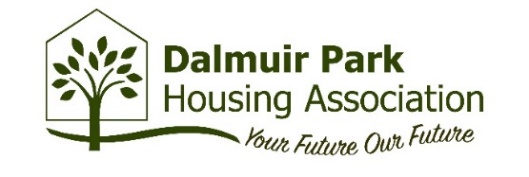 SUMMARY OF EVH TERMS AND CONDITIONS OF EMPLOYMENTSUMMARY OF EVH TERMS AND CONDITIONS OF EMPLOYMENTPOST TITLEAsset OfficerGRADEEVH Grade 7 (PA22 to PA25)SALARY£33,375 - £36,648You will be entitled to an annual increment on the 1 April if you have been in post for 6 monthsPLACE OF WORKBeardmore HouseHOURS OF WORK35 Hours per week, Monday to Friday 9am to 5pm PAYBACS payment direct into bank account on the 28th of the monthHOLIDAYS25 Days Annual Leave PUBLIC HOLIDAYS15 Public Holidays PENSIONAutomatically Enrolled in the (SHAPS) pension scheme if you meet the qualifying criteria* Ratio 1:2 Employee: Employer (min 6% max 12%)*(over 22, earn over £10k and under state pension age)TRAINING Fully committed to training and development and are accredited to Investors in People PAID FEESFor relevant annual professional affiliations and cost or fees or paid for relevant vocational training and qualifications.UNIFORM & PPEUniforms provided for  Care Services employees and where required protective clothing or footwear is providedSPECTACLES Contribution towards the cost of prescribed spectacles in line with EVH guidelines